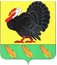 АДМИНИСТРАЦИЯ ХОПЕРСКОГО СЕЛЬСКОГО ПОСЕЛЕНИЯТИХОРЕЦКОГО РАЙОНАРАСПОРЯЖЕНИЕот 08.08.2022 года			                                                                № 40-рстаница  ХоперскаяО назначении ответственного лица за работу по профилактике коррупционных и иных правонарушений          В соответствии с Федеральным законом от 25 декабря 2008 года № 273-ФЗ «О противодействии коррупции», Законом Краснодарского края от 23 июля 2009 года № 1798-КЗ «О противодействии коррупции в Краснодарском крае»:          1.Назначить Астрецову Людмилу Васильевну, начальника общего отдела администрации Хоперского сельского поселения Тихорецкого района, ответственным лицом за работу по профилактике коррупционных и иных правонарушений в администрации Хоперского сельского поселения Тихорецкого района.	2.Распоряжение  администрации Хоперского сельского поселения Тихорецкого района от 21 марта 2013 года №14-р «О назначении должностного лица по исполнению части 5 статьи 9 Федерального закона «О противодействии коррупции» в администрации Хоперского сельского поселения Тихорецкого района» признать утратившим силу.	3.Контроль за выполнением настоящего распоряжения оставляю за собой.	4.Распоряжение вступает в силу со дня его подписания.Глава Хоперского сельского поселения Тихорецкого района                                                                               С.Ю.Писанов